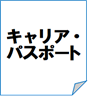 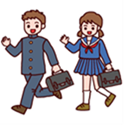 自分のよいところを書いてみよう。また、仲間に自分のよいところを伝え、仲間のよいところを見つけよう。本日の活動を振り返り、○年生になるまでに達成したい、自分の目標を書きましょう。また、仲間から、コメントをもらいましょう。